第１０５回年次国際大会　LCICon 2023 ボストン国際大会３３３複合地区主催「議長・ガバナーを囲む晩餐会」のご案内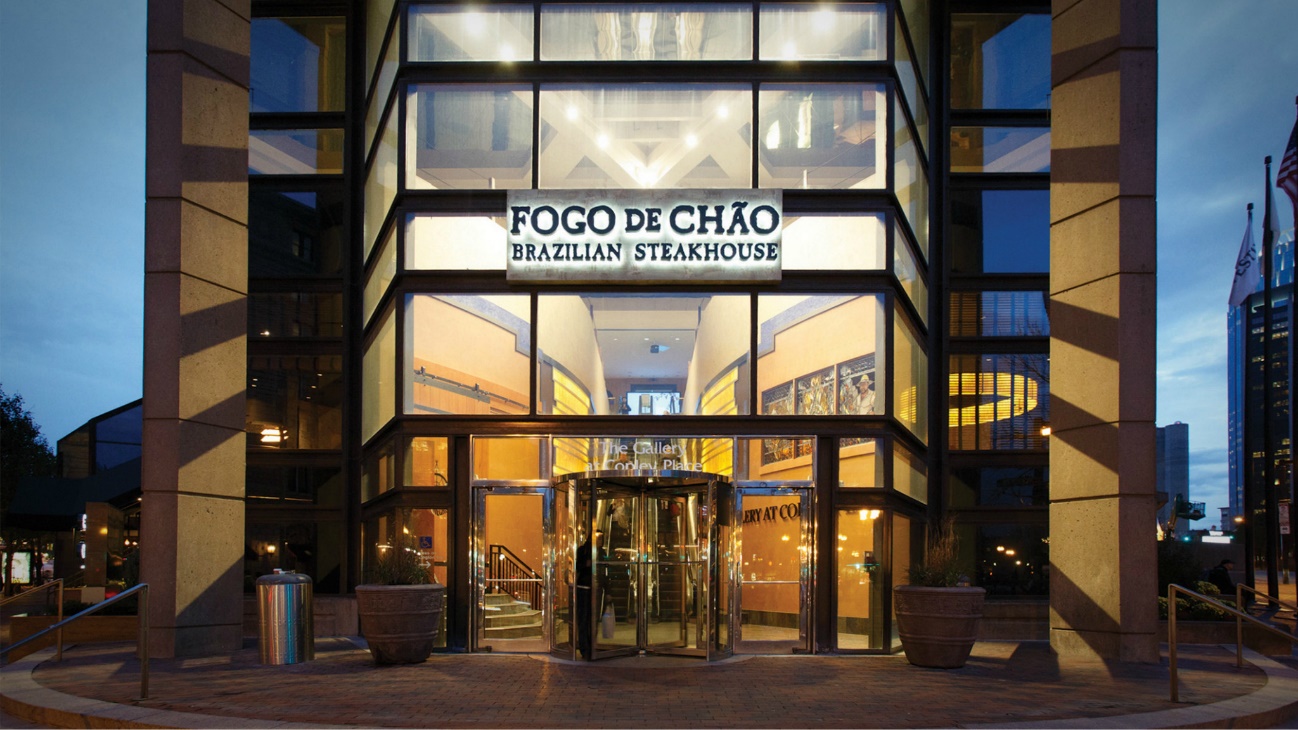 日時：２０２３年７月９日（日）　１９：００　（受付１８：００～）会場：ウエスティンコーポレイホテル　１F（ツアー参加者利用ホテル）　　　　FOGO　DE　CHAO　（Fogo　Rooｍ予定）場所：２００　Dartmouth Street Boston TEL:617-585-6300登録料：２０，０００円/１名☆食事内容（シラスコ料理になります）季節のサラダ、エキゾチックな野菜、輸入チーズ、スモーク サーモン、塩漬け肉、フォゴ フェイジョアーダ (ソーセージを添えた伝統的な黒豆のシチュー)、季節のスープなどを提供するマーケット テーブルとフェイジョアーダ バー（食べ放題・ブッフェ）✦ フィレミニョン、リブアイ、ピカニャ、ラムチョップ、チキン、ソーセージなどを含む火で焼いた肉(テーブルサービス・お代わり自由・食べ放題)✦ 温かいポン デ ケージョ (チーズ パン)、カリカリのポレンタ、マッシュ ポテト、カラメル バナナの伝統的なブラジル風サイド（テーブルセット）✦ キーライムパイ、トレスレチェ、チョコレートブリガデイロ、アサイーチーズケーキなどのデザート各種✦ ワイン、輸入ビール、国産ビール、またはカクテルを 1 人あたり 2 杯　４名様に１本ワインフルボトル✦ ファウンテンの飲み物、コーヒー、紅茶